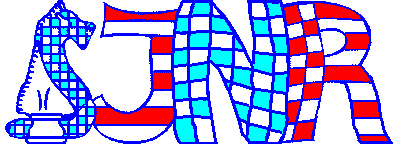 SCHACHJUGEND NIEDERRHEIN IM NSV 1901 e.V.http://www.schachjugend-niederrhein.de/Alexander Lechner, Ludwig-Juppe-Weg in 35039 MarburgAn -Jugendwarte der Verein der Schachjugend Niederrhein-Jugendsprecher der Verein der Schachjugend Niederrhein-den EJA-den 1.Vorsitzenden des NSV 1901 e.V.Marburg, den 23. Mai 2018Einladung zur Jugendversammlung  2018Liebe Schachfreundinnen und Schachfreunde,hiermit lade ich herzlich zur Jahreshauptversammlung im Jahr 2018 am Sonntag, den 17.06.2018, 13:00 Uhr bei Turm Krefeld, Johansenaue 1, 47809 Krefeld ein.Tagesordnung 1 Begrüßung, Feststellung der TO2 Protokoll der letzten JHV3 Berichte des Jugendausschusses4 Bericht der Kassenprüfer5 Entlastung des Jugendausschusses6 Neu- und ErgänzungswahlenJugendwartSpielleiter BSpielleiter CLehrwartJugendsprecherKassenwartReferent*in für Mädchenschach7 Antrag 8 Etat 20199 Planung der Saison 2018/1910Verschiedenes